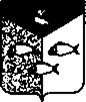 Администрация Пеновского муниципального округа Тверской области ПОСТАНОВЛЕНИЕОб утверждении Порядка составленияи ведения планов финансово-хозяйственной деятельности муниципальных бюджетных и автономных учрежденийВ соответствии с абзацем девятнадцатым статьи 165 Бюджетного кодекса Российской Федерации (Собрание законодательства Российской Федерации, 1998, № 31, ст. 3823; 2019, № 30, ст. 4101), Приказом Минфина России от 17 августа 2020 г. N 168н "Об утверждении Порядка составления и ведения планов финансово-хозяйственной деятельности муниципальных бюджетных и автономных учреждений"Постановляю:1. Утвердить прилагаемый Порядок составления и ведения планов финансово-хозяйственной деятельности муниципальных бюджетных и автономных учреждений.2. Настоящие Постановление применяется при составлении и ведении плана финансово-хозяйственной деятельности муниципального бюджетного и автономного учреждения начиная с плана финансово-хозяйственной деятельности на 2021 год и плановый период 2022 и 2023 годов.Глава Пеновского муниципального округа				                         	В. Ф. МорозовУТВЕРЖДЕНПостановлением Главы Пеновского муниципального округаот « 12 »   01  2021 г. № 14ПОРЯДОКсоставления и ведения планов финансово-хозяйственной деятельности муниципальных бюджетных и автономных учрежденийI. Общие положения1. Настоящий Порядок составления и ведения плана финансово-хозяйственной деятельности муниципального бюджетного и автономного учреждения (далее соответственно – Порядок, План) распространяется на:муниципальное  бюджетное учреждение и муниципальное  автономное учреждение (далее при совместном 
упоминании – учреждение) при составлении проекта Плана, внесении изменений 
в План;обособленное подразделение без прав юридического лица (филиал), осуществляющее полномочия по ведению бухгалтерского учета 
(далее – обособленное подразделение), при принятии учреждением, создавшим обособленное подразделение (далее – головное учреждение), решения 
об утверждении Плана для обособленного подразделения.2. План, иные документы и информация, предусмотренные Порядком, содержащие сведения, составляющие государственную тайну, составляются 
и ведутся учреждением с соблюдением законодательства Российской Федерации 
о защите государственной тайны.Показатели Плана, содержащие сведения, составляющие государственную тайну, формируются обособленно.При наличии сведений, составляющих государственную тайну, составление 
и ведение Плана, а также иных документов, предусмотренных настоящим Порядком, осуществляется на бумажных носителях, собственноручно подписываемых уполномоченным лицом.3. План муниципального бюджетного учреждения утверждается уполномоченным лицом учреждения, если решением органа - учредителя 
не установлен иной порядок его утверждения.План муниципального автономного учреждения утверждается руководителем автономного учреждения после рассмотрения проекта Плана наблюдательным советом автономного учреждения.4. Учреждение, имеющее обособленное(ые) подразделение(я), на основании Плана, утвержденного в соответствии порядком, определенным 
органом - учредителем (далее – Порядок органа - учредителя), утверждает План головного учреждения и План для каждого обособленного подразделения.5. План составляется на очередной финансовый год и плановый период 
и действует в течение срока действия муниципального закона о муниципальном бюджете.При наличии необходимости принятия и исполнения учреждением обязательств, срок выполнения которых превышает срок, предусмотренный абзацем первым настоящего пункта, в том числе в случае принятия в соответствии с бюджетным законодательством Российской Федерации акта Правительства Российской Федерации, предусматривающего заключение соглашения (договора) о предоставлении учреждению субсидии (гранта в форме субсидии) на срок, превышающий срок действия муниципального закона о муниципальном бюджете, показатели Плана формируются на период, превышающий указанный срок.План вновь созданного учреждения составляется на текущий финансовый год и плановый период.6. План составляется по кассовому методу, в валюте Российской Федерации.7. Показатели Плана группируются по следующим направлениям:в разделе 1 «Поступления и выплаты» отражаются плановые показатели остатков денежных средств на начало и конец соответствующего финансового года, показатели плановых поступлений и выплат;в разделе 2 «Сведения по выплатам на закупки товаров, работ, услуг» детализируются показатели выплат по расходам на закупку товаров, работ, услуг, включенные, в том числе в показатели, отраженные по соответствующим строкам раздела 1 «Поступления и выплаты» Плана.II. Составление Плана8. При составлении Плана (внесении в него изменений) устанавливается (уточняется) плановый объем поступлений и выплат денежных средств.10. Учреждение составляет проект Плана при формировании проекта муниципального закона о муниципальном бюджете (рекомендуемый образец Плана приведен в приложении № 1 к Порядку).Проект Плана составляется учреждением на основании обоснований (расчетов) плановых показателей поступлений и выплат (далее при совместном упоминании – обоснования (расчеты) плановых показателей), являющихся неотъемлемой частью Плана, формирование которых осуществляется 
в соответствии с главой IV Порядка (рекомендуемые образцы обоснований (расчетов) плановых показателей поступлений и выплат приведены в приложении № 2 к Порядку).Учреждение составляет проект Плана с учетом планируемых объемов:а) субсидии на финансовое обеспечение выполнения государственного муниципального задания;б) субсидий, предусмотренных абзацем вторым пункта 1 статьи 78.1 Бюджетного кодекса Российской Федерации (Собрание законодательства Российской Федерации, 1998, № 31, ст. 3823; 2013, № 52, ст. 6983) 
(далее – целевая субсидия), и целей их предоставления;в) субсидий на осуществление капитальных вложений в объекты капитального строительства муниципальной собственности или приобретение объектов недвижимого имущества в муниципальную собственность 
(далее – субсидия на осуществление капитальных вложений);г) грантов, в том числе в форме субсидий, предоставляемых из бюджетов бюджетной системы Российской Федерации (далее – грант);д) иных доходов, которые планирует получить учреждение при оказании услуг, выполнении работ за плату сверх установленного государственного задания, а в случаях, установленных муниципальным законом, в рамках государственного задания;е) доходов от иной приносящей доход деятельности, предусмотренной уставом учреждения;ж) расходов, связанных с осуществлением деятельности, предусмотренной уставом учреждения.В целях составления проекта Плана орган - учредитель формирует проект государственного задания и проект соглашений 
о предоставлении субсидий из муниципального бюджета в целях доведения 
до учреждения информации о планируемых к предоставлению из муниципального бюджета объемах субсидий. 10. Учреждение в срок, не превышающий пятнадцати рабочих дней со дня доведения до учреждения органом - учредителем информации о планируемых 
к предоставлению из муниципального бюджета объемах субсидий, осуществляет формирование проекта Плана на основании обоснований (расчетов) плановых показателей, используемых при составлении проекта Плана, и информации, доведенной органом - учредителем.Проект Плана, а также прилагаемые к нему обоснования (расчеты) плановых показателей, формируемые при составлении проекта Плана, подписываются уполномоченным лицом учреждения.Проект Плана и обоснования (расчеты) плановых показателей, формируемые при составлении проекта Плана, в случае осуществления полномочия 
по утверждению Плана органом - учредителем, рассматриваются и принимаются органом - учредителем одновременно с проектом Плана в соответствии 
с пунктами 11 - 13 настоящего Порядка.11. Проект Плана, подписанный уполномоченным лицом учреждения, 
не позднее одного рабочего дня после дня его подписания направляется 
органу - учредителю.12. Орган - учредитель осуществляет рассмотрение проекта Плана на предмет соответствия бюджетному законодательству Российской Федерации, Порядку, Порядку органа - учредителя и при отсутствии замечаний к проекту Плана и (или) обоснованиям (расчетам) плановых показателей в срок, установленный Порядком органа - учредителя, но не позднее десяти рабочих дней со дня получения 
от учреждения проекта Плана, согласовывает его.В случае наличия замечаний к проекту Плана и (или) обоснованиям (расчетам) плановых показателей орган - учредитель в срок, установленный Порядком органа - учредителя, но не позднее десяти рабочих дней со дня получения от учреждения проекта Плана, направляет учреждению информацию 
об отклонении проекта Плана с указанием причин отклонения (замечаний).13. Учреждение в срок, установленный Порядком органа - учредителя, 
но не позднее десяти рабочих дней после дня получения информации 
об отклонении проекта Плана вносит изменения в проект Плана в соответствии 
с полученными замечаниями и направляет уточненный проект Плана 
органу - учредителю.Орган - учредитель рассматривает и принимает уточненный проект Плана (отклоняет проект Плана) в сроки, установленные Порядком органа - учредителя, но не позднее пяти рабочих дней после дня получения уточненного проекта Плана.14. После принятия муниципального закона о муниципальном бюджете  Собранием Думы Пеновского муниципального округа Тверской области и формирования соглашений о предоставлении субсидий (грантов в форме субсидий) проект Плана при необходимости уточняется учреждением 
на основании уточненной информации о планируемых к предоставлению 
из муниципального бюджета объемах субсидий.Уточненный учреждением проект Плана подлежит рассмотрению, согласованию и принятию в соответствии с пунктами 10 - 13 Порядка.15. План подлежит рассмотрению, согласованию и принятию в соответствии 
с пунктами 10 - 13 Порядка, но не позднее десяти рабочих дней после заключения соглашений о предоставлении из муниципального бюджета субсидий на очередной финансовый год и плановый период.16. Проект Плана учреждения, имеющего обособленное(ые) подразделение(я), формируется на основании проекта Плана головного учреждения и проекта(ов) Плана(ов) обособленного(ых) подразделения(й).Показатели проекта Плана учреждения формируются без учета показателей  по поступлениям и выплатам, осуществляемым в рамках расчетов между головным учреждением и обособленным подразделением.17. Показатели Плана и обоснования (расчеты) плановых показателей должны формироваться по соответствующим кодам (составным частям кода) бюджетной классификации Российской Федерации в части:а) планируемых поступлений:от доходов – по коду аналитической группы подвида доходов бюджетов классификации доходов бюджетов;от возврата выплат, произведенных учреждениями в прошлых отчетных периодах (в том числе в связи с: возвратом в текущем финансовом 
году отклоненных кредитной организацией платежей учреждения; возвратом 
в соответствии с законодательством Российской Федерации о налогах 
и сборах излишне уплаченных сумм налогов, сборов, страховых взносов, пеней, штрафов и процентов, возврата предоставленных учреждением кредитов 
(займов, ссуд) (далее – дебиторской задолженности прошлых лет), а также поступления от операций с финансовыми активами, кредитов, получаемых учреждением, – по коду аналитической группы вида источников финансирования дефицитов бюджетов классификации источников финансирования дефицитов бюджетов;б) планируемых выплат:по расходам – по кодам видов расходов классификации расходов бюджетов;по возврату в бюджет остатков субсидий прошлых лет, предоставлению учреждением кредитов (займов, ссуд), возврату полученных учреждением кредитов, а также перечисление средств на депозиты и вложение в финансовые активы – по коду аналитической группы вида источников финансирования дефицитов бюджетов классификации источников финансирования дефицитов бюджетов;по уплате налогов, объектом налогообложения которых являются доходы (прибыль) учреждения, – по коду аналитической группы подвида доходов бюджетов классификации доходов бюджетов;в) в рамках расчетов между головным учреждением и обособленным(и) подразделением(ями), в том числе при перечислении обособленному подразделению средств части субсидии (гранта в форме субсидии), полученной учреждением из муниципального бюджета, – по коду аналитической группы вида источников финансирования дефицитов бюджетов классификации источников финансирования дефицитов бюджетов.III. Ведение Плана18. Ведение Плана осуществляется учреждением путем внесения изменений 
в показатели Плана (далее – изменение показателей Плана) текущего финансового года, очередного года и первого года планового периода и формирования показателей Плана второго года планового периода.Внесение изменений в показатели Плана осуществляется в соответствии 
с пунктами 10 - 13 Порядка. 19. Изменение показателей Плана в течение текущего финансового года осуществляется в том числе в связи с:а) использованием остатков средств на начало текущего финансового года, 
в том числе неиспользованных остатков целевых субсидий и субсидий 
на осуществление капитальных вложений, потребность в которых подтверждена 
в установленном бюджетным законодательством порядке;б) изменением объемов планируемых поступлений, а также объемов 
и (или) направлений выплат, в том числе в связи с:изменением объема предоставляемых субсидий на финансовое обеспечение выполнения государственного задания, целевых субсидий, субсидий 
на осуществление капитальных вложений, грантов, в том числе грантов в форме субсидий;изменением объема услуг (работ), предоставляемых за плату;изменением объемов безвозмездных поступлений от юридических 
и физических лиц;поступлением средств дебиторской задолженности прошлых лет, 
не включенных в показатели Плана при его составлении;увеличением выплат по неисполненным обязательствам прошлых лет, 
не включенных в показатели Плана при его составлении;внесением изменений в план (план - график) закупок, предусматривающих увеличение или уменьшение ранее запланированных выплат;в) проведением реорганизации учреждения.Внесение изменений в показатели Плана в связи с изменением объема предоставляемых субсидий на финансовое обеспечение выполнения государственного задания, целевых субсидий, субсидий на осуществление капитальных вложений, грантов в форме субсидий, предоставляемых из бюджетов бюджетной системы Российской Федерации, осуществляется не позднее пятнадцати рабочих дней после заключения соответствующего соглашения (дополнительного соглашения) о предоставлении субсидии (гранта в форме субсидии).Показатели Плана после внесения в них изменений, предусматривающих уменьшение выплат, не должны быть меньше кассовых выплат по указанным направлениям, произведенных до внесения изменений в показатели Плана.20. Внесение изменений в показатели Плана по поступлениям и (или) выплатам должно формироваться путем внесения изменений в соответствующие обоснования (расчеты) плановых показателей, сформированные при составлении Плана, за исключением случаев, предусмотренных пунктом 21 Порядка.Учреждение в целях внесения изменений в показатели Плана в случаях, предусмотренных пунктом 21 Порядка, формируют сведения о движении денежных средств (рекомендуемый образец сведений о поступлениях и выплатах приведен в приложении № 3 к Порядку).21. Учреждение по решению органа - учредителя вправе осуществлять внесение изменений в показатели Плана без внесения изменений 
в соответствующие обоснования (расчеты) плановых показателей исходя 
из информации, содержащейся в документах о поступлении денежных средств или являющихся основанием для осуществления выплат, ранее не включенных 
в показатели Плана: а) при поступлении в текущем финансовом году: сумм возврата по ранее произведенным выплатам, в том числе дебиторской задолженности прошлых лет; сумм, поступивших в возмещение ущерба, недостач, выявленных в текущем финансовом году, а также в виде пени, штрафов, неустоек по договорам, контрактам;сумм, поступивших по решению суда или на основании исполнительных документов;б) при необходимости осуществления выплат:по возврату в бюджет бюджетной системы Российской Федерации субсидий, полученных в прошлых отчетных периодах;оплате неисполненных обязательств прошлых лет;по возмещению ущерба;по решению суда, на основании исполнительных документов;по уплате штрафов, в том числе административных.22. При внесении изменений в показатели Плана в случае, установленном подпунктом «в» пункта 18 Порядка, при реорганизации:а) в формах присоединения, слияния – показатели Плана(ов) 
учреждения(ий) - правопреемника(ов) формируются с учетом показателей Планов реорганизуемых учреждений, прекращающих свою деятельность, путем суммирования (построчного объединения) показателей поступлений и выплат;б) в форме выделения – показатели Плана учреждения, реорганизованного путем выделения из него других учреждений, подлежат уменьшению 
на показатели поступлений и выплат Планов вновь возникших юридических лиц;в) в форме разделения – показатели Планов формируются путем разделения соответствующих показателей поступлений и выплат Плана реорганизованного учреждения, прекращающего свою деятельность, в разрезе вновь возникших юридических лиц.После завершения реорганизации показатели поступлений и выплат Планов реорганизованных юридических лиц при суммировании должны соответствовать показателям Плана(ов) учреждения(ий) до начала реорганизации.После завершения реорганизации данные по поступлениям и выплатам учреждения уточняются в части взаимосвязанных поступлений и выплат 
(при необходимости).23. Внесение изменений в показатели Плана на текущий финансовый год осуществляется не позднее одного рабочего дня до окончания текущего финансового года.IV. Составление и ведение обоснований (расчетов) плановых показателей24. Обоснования (расчеты) плановых показателей являются неотъемлемой частью Плана и формируются учреждением при составлении проекта Плана 
на второй год планового периода и при необходимости уточнения показателей Плана на очередной год и плановый период.Обоснования (расчеты) плановых показателей изменяются (уточняются) учреждением при необходимости внесения изменений в показатели Плана текущего финансового года и планового периода, за исключением случаев, предусмотренных пунктом 21 Порядка.25. Обоснования (расчеты) плановых показателей поступлений формируются на основании расчетов соответствующих доходов с учетом возникшей на начало финансового года задолженности перед учреждением по доходам и полученных на начало текущего финансового года предварительных платежей (авансов) 
по договорам (контрактам, соглашениям), а также расчетов прочих поступлений, не относящихся к доходам, в том числе поступлений от реализации ценных бумаг, поступлений средств от погашения предоставленных ранее ссуд и кредитов, поступлений в виде займов, ссуд.Обоснования (расчеты) плановых показателей выплат формируются 
на основании расчетов соответствующих расходов с учетом произведенных 
на начало финансового года предварительных платежей (авансов) по договорам (контрактам, соглашениям), сумм излишне уплаченных или излишне взысканных налогов, пени, штрафов, принятых и неисполненных на начало финансового года обязательств, а также расчетов планируемых к предоставлению ссуд и кредитов, 
а также возврата ранее полученных займов и ссуд.26. Расчеты доходов формируются:по доходам от использования собственности (в том числе доходы в виде арендной платы, платы за сервитут, от распоряжения правами на результаты интеллектуальной деятельности и средствами индивидуализации, проценты 
по депозитам, остаткам денежных средств);по доходам от оказания услуг (выполнения работ) (в том числе в виде субсидии на финансовое обеспечение выполнения государственного задания, 
от оказания медицинских услуг, предоставляемых застрахованным лицам в рамках обязательного медицинского страхования, а также женщинам в период беременности, женщинам и новорожденным в период родов и в послеродовой период на основании родового сертификата);по доходам в виде штрафов, возмещения ущерба (в том числе включая штрафы, пени и неустойки за нарушение условий контрактов (договоров);по доходам в виде безвозмездных денежных поступлений (в том числе грантов, пожертвований);по доходам в виде целевых субсидий, а также субсидий на осуществление капитальных вложений;по доходам от операций с активами (в том числе доходы от реализации неиспользуемого имущества, утиля, невозвратной тары, лома черных и цветных металлов).27. Доходы от оказания услуг (выполнения работ) в рамках установленного государственного задания включаются в обоснования (расчеты) плановых показателей на основании информации, полученной от органа - учредителя или 
в соответствии с дополнительным соглашением к соглашению о предоставлении субсидии из муниципального бюджета муниципальному бюджетному или автономному учреждению на финансовое обеспечение выполнения государственного задания на оказание государственных услуг (выполнение работ).Расчет доходов от оказания услуг (выполнения работ) за плату в рамках установленного государственного задания в случаях, установленных муниципальным законом, осуществляется в соответствии с объемом услуг (работ), установленных государственным заданием, и платой (ценой, тарифом) за указанную услугу (работу).Расчет доходов от оказания услуг (выполнения работ) сверх установленного государственного задания осуществляется исходя из планируемого объема оказания платных услуг (выполнения работ) и их планируемой стоимости.Расчет доходов в виде возмещения расходов, понесенных в связи 
с эксплуатацией государственного имущества, закрепленного на праве оперативного управления, платы за общежитие, квартирной платы, осуществляется исходя из объема предоставленного в пользование имущества 
и планируемой стоимости услуг (возмещаемых расходов).28. Расчет доходов в виде штрафов, а также средств, получаемых 
в возмещение ущерба (в том числе страховых возмещений), при наличии решения суда, исполнительного документа, решения о возврате суммы излишне уплаченного налога, принятого налоговым органом, решения страховой организации о выплате страхового возмещения при наступлении страхового случая, осуществляется в размере, определенном указанными решениями.29. Расчет доходов от иной приносящей доход деятельности осуществляется 
с учетом стоимости услуг по одному договору, количества указанных поступлений, с учетом информации о среднем за последние три года количестве указанных поступлений и их размера, а также иных прогнозных показателей 
в зависимости от их вида, установленных органом - учредителем.30. Расчет расходов осуществляется по видам осуществляемых учреждением расходов с учетом норм трудовых, материальных, технических ресурсов, используемых для оказания учреждением услуг (выполнения работ), а также требований, установленных ГОСТами, СНиПами, СанПиНами, нормативными правовыми (правовыми) актами, в том числе стандартами, порядками 
и регламентами (паспортами) оказания государственных услуг (выполнения работ), включая требования к обеспечению их безопасности.31. Расчеты расходов (за исключением расходов на закупку товаров, работ, услуг) детализируются по источникам их финансового обеспечения в случае принятия органом - учредителем решения об их детализации.32. В расчет расходов на оплату труда и страховых взносов на обязательное социальное страхование в части работников учреждения включаются расходы 
на оплату труда, компенсационные выплаты, включая пособия, выплачиваемые 
из фонда оплаты труда, а также страховые взносы на обязательное пенсионное страхование, на обязательное социальное страхование на случай временной нетрудоспособности и в связи с материнством, на обязательное социальное страхование от несчастных случаев на производстве и профессиональных заболеваний, на обязательное медицинское страхование.При расчете плановых показателей расходов на оплату труда учитываются расчетная численность работников, включая основной персонал, вспомогательный персонал, административно - управленческий персонал, обслуживающий персонал, расчетные должностные оклады, ежемесячные надбавки 
к должностному окладу, стимулирующие выплаты, компенсационные выплаты, 
в том числе за работу с вредными и (или) опасными условиями труда, 
при выполнении работ в других условиях, отклоняющихся от нормальных, а также иные выплаты, предусмотренные законодательством Российской Федерации, локальными нормативными актами учреждения в соответствии с утвержденным штатным расписанием.В случае если отдельные виды стимулирующих выплат, а также выплат компенсационного характера устанавливаются Федеральными законами, актами Президента Российской Федерации, актами Правительства Российской Федерации, Постановлениями Тверской области, муниципальными законами расчет расходов на оплату труда осуществляется с учетом размера выплат, установленного указанными актами.34. Расчет расходов на выплаты компенсационного характера персоналу, 
за исключением фонда оплаты труда, включает выплаты по возмещению работникам (сотрудникам) расходов, связанных со служебными командировками, возмещению расходов на прохождение медицинского осмотра, иные компенсационные выплаты работникам, предусмотренные законодательством Российской Федерации, коллективным трудовым договором, локальными актами учреждения.В случае если отдельные виды выплат компенсационного характера устанавливаются Федеральными законами, актами Президента Российской Федерации, актами Правительства Российской Федерации, Постановлениями Тверской области, муниципальными законами, расчет расходов 
на оплату труда осуществляется с учетом установленного размера указанных выплат.35. Расчет расходов на выплаты по социальному обеспечению и иным выплатам населению, не связанным с выплатами работникам, возникающими 
в рамках трудовых отношений (расходов по социальному обеспечению населения вне рамок систем государственного пенсионного, социального, медицинского страхования), в том числе на оплату медицинского обслуживания, оплату путевок на санаторно - курортное лечение и в детские оздоровительные лагеря, а также выплат бывшим работникам учреждений, в том числе к памятным датам, профессиональным праздникам, осуществляется с учетом количества планируемых выплат (количества получателей выплат и периода осуществления выплаты) в год и их размера.36. Расчет расходов на уплату налога на имущество организации, земельного налога, водного налога, транспортного налога формируется с учетом объекта налогообложения, особенностей определения налоговой базы, налоговой ставки, 
а также налоговых льгот, оснований и порядка их применения, порядка и сроков уплаты по каждому налогу в соответствии с законодательством Российской Федерации о налогах и сборах.37. Расчет расходов на уплату прочих налогов и сборов, других платежей, являющихся в соответствии с бюджетным законодательством Российской Федерации доходами соответствующего бюджета, осуществляется с учетом вида платежа, порядка их расчета, порядка и сроков уплаты по каждому виду платежа.38. Расчет расходов на безвозмездные перечисления организациям 
и физическим лицам осуществляется с учетом количества планируемых безвозмездных перечислений организациям, периодичности перечисления и их размера.39. Расчет прочих расходов (кроме расходов на закупку товаров, работ, услуг) осуществляется по видам выплат с учетом количества планируемых выплат в год и их размера.40. Расчет расходов на услуги связи должен учитывать количество абонентских номеров, подключенных к сети связи, цены услуг связи, ежемесячную абонентскую плату в расчете на один абонентский номер, количество месяцев предоставления услуги; размер повременной оплаты междугородних, международных и местных телефонных соединений, а также стоимость услуг при повременной оплате услуг телефонной связи; количество пересылаемой корреспонденции, в том числе с использованием фельдъегерской 
и специальной связи, стоимость пересылки почтовой корреспонденции 
за единицу услуги, стоимость аренды интернет - канала, повременной оплаты 
за интернет - услуги или оплата интернет - трафика.41. Расчет расходов на транспортные услуги осуществляется с учетом видов услуг по перевозке (транспортировке) грузов, пассажирских перевозок, количества оказываемых услуг и стоимости указанных услуг.42. Расчет расходов на коммунальные услуги осуществляется исходя 
из расходов на газоснабжение (иные виды топлива), электроснабжение, теплоснабжение, горячее водоснабжение, холодное водоснабжение 
и водоотведение с учетом количества объектов, тарифов на оказание коммунальных услуг (в том числе с учетом применяемого одноставочного, дифференцированного по зонам суток или двуставочного тарифа 
на электроэнергию), расчетной потребности планового потребления услуг 
и затраты на транспортировку топлива (при наличии).43. Расчет расходов на аренду имущества, в том числе объектов недвижимого имущества, осуществляется с учетом арендуемой площади (количества арендуемого оборудования, иного имущества), количества месяцев (суток, часов) аренды, цены аренды в месяц (сутки, час), а также стоимости возмещаемых услуг (по содержанию имущества, его охране, потребляемых коммунальных услуг).44. Расчет расходов на содержание имущества осуществляется с учетом планов ремонтных работ и их сметной стоимости, определенной с учетом необходимого объема ремонтных работ, графика регламентно-профилактических работ по ремонту оборудования и его обслуживанию, требований 
к периодичности проведения технических осмотров, требований 
к санитарно-гигиеническому обслуживанию, охране труда (включая уборку помещений и территории, вывоз твердых бытовых отходов, мойку, химическую чистку, дезинфекцию, дезинсекцию), а также правил его эксплуатации.45. Расчет расходов на обязательное страхование, в том числе на обязательное страхование гражданской ответственности владельцев транспортных средств, страховой премии (страховых взносов) осуществляется с учетом количества застрахованных работников, застрахованного имущества, базовых ставок страховых тарифов и поправочных коэффициентов к ним, определяемых с учетом характера страхового риска и условий договора страхования, в том числе наличия франшизы и ее размера.46. Расчет расходов на повышение квалификации (профессиональную переподготовку) осуществляется с учетом требований законодательства Российской Федерации к повышению квалификации, наличия профессиональных аттестатов, количества работников, направляемых на повышение квалификации, 
и цены обучения одного работника по каждому виду дополнительного профессионального образования.47. Расчет расходов на оплату услуг и работ (медицинских осмотров, информационных услуг, консультационных услуг, экспертных услуг, 
научно-исследовательских работ, типографских работ), не указанных 
в пунктах 40 - 46 Порядка, осуществляется на основании расчетов необходимых выплат с учетом численности работников, потребности в информационных системах, количества проводимых экспертиз, количества приобретаемых печатных и иных периодических изданий, определяемых с учетом специфики деятельности учреждения, предусмотренной уставом учреждения.48. Расчет расходов на приобретение объектов движимого имущества 
(в том числе оборудования, транспортных средств, мебели, инвентаря, бытовых приборов) осуществляется с учетом среднего срока эксплуатации указанного имущества, норм обеспеченности (при их наличии), потребности учреждения 
в таком имуществе, а также информации о стоимости приобретения необходимого имущества, определенной методом сопоставимых рыночных цен (анализа рынка), заключающемся в анализе информации о рыночных ценах идентичных (однородных) товаров, работ, услуг, в том числе информации о ценах изготовителей.49. Расчет расходов на приобретение материальных запасов осуществляется 
с учетом потребности в продуктах питания, лекарственных средствах, 
горюче-смазочных и строительных материалах, мягком инвентаре и специальной одежде, обуви, запасных частях к оборудованию и транспортным средствам, хозяйственных товарах и канцелярских принадлежностях, а также наличия указанного имущества в запасе и (или) необходимости формирования экстренного (аварийного) запаса.50. Расчеты расходов на закупку товаров, работ, услуг должны соответствовать в части планируемых к заключению контрактов (договоров):показателям плана - графика закупок товаров, работ, услуг для обеспечения государственных и муниципальных нужд, формируемого в соответствии 
с требованиями законодательства Российской Федерации о контрактной системе 
в сфере закупок товаров, работ, для обеспечения государственных 
и муниципальных нужд, в случае осуществления закупок в соответствии 
с Муниципальным законом от 5 апреля 2013 г. № 44-ФЗ «О контрактной системе 
в сфере закупок товаров, работ, услуг для обеспечения государственных 
и муниципальных нужд»;показателям плана закупок товаров, работ, услуг, формируемого 
в соответствии с законодательством Российской Федерации о закупках товаров, работ, услуг отдельными видами юридических лиц, в отношении закупок, подлежащих включению в указанный план закупок в соответствии с Муниципальным законом от 18 июля 2011 г. № 223-ФЗ «О закупках товаров, работ, услуг отдельными видами юридических лиц».51. Расчет расходов на осуществление капитальных вложений производится по каждому уникальному коду объекта капитального строительства или объекта недвижимого имущества, сформированному в порядке, установленном Министерством финансов Российской Федерации:в целях капитального строительства объектов недвижимого имущества (реконструкции, в том числе с элементами реставрации, технического перевооружения) осуществляется с учетом сметной стоимости объектов капитального строительства, рассчитываемой в соответствии с законодательством о градостроительной деятельности Российской Федерации; в целях приобретения объектов недвижимого имущества осуществляется 
с учетом стоимости приобретения объектов недвижимого имущества, определяемой в соответствии с законодательством Российской Федерации, регулирующим оценочную деятельность в Российской Федерации.52. Расчеты расходов, связанных с выполнением учреждением государственного задания, могут осуществляться с превышением нормативных затрат, определенных в порядке, установленном Правительством Российской Федерации в соответствии с абзацем первым пункта 4 статьи 69.2 Бюджетного кодекса Российской Федерации, в пределах общего объема средств субсидии на финансовое обеспечение выполнения государственного задания.53. Расчет выплат в целях предоставления грантов, безвозмездных перечислений осуществляется в соответствии с нормативными правовыми актами Российской Федерации, устанавливающими соответствующие выплаты 
и их размер.54. В случае если учреждением не планируется получать отдельные доходы 
и осуществлять отдельные расходы, то обоснования (расчеты) плановых показателей по указанным доходам и расходам не формируются.12.01.2021пгт.Пено                            № 14